Профсоюз работников народного  образования и науки Российской Федерации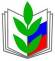        Канская территориальная (городская) организация       Профсоюза работников народного образования и                                             науки РФПубличный отчетза 2019 годЦель публичного отчёта: обеспечение информационной открытости и прозрачности в деятельности Канской территориальной (городской) организации Общероссийского Профсоюза образования.Основными направлениями работы Канской территориальной (городской )организации Профсоюза являются: - правозащитная работа;- информационная работа;- социальное партнёрство;- охрана труда и здоровья работников;- организационно-финансовое укрепление городской организации;- работа с молодыми педагогами;- ветеранами педагогического труда;- работа по мотивации профсоюзного членства.I.ОБЩАЯ ХАРАКТЕРИСТИКА ОРГАНИЗАЦИИ CОСТОЯНИЕ ПРОФСОЮЗНОГО ЧЛЕНСТВА.       В Канскую территориальную (городскую) организацию Профсоюза работников образования входит 50 первичных профсоюзных организации, из них 49 образовательных организаций и одна организация Управления образования. По состоянию на 01.01.2019г. в состав образовательных организаций входят - 18 общеобразовательных учреждений (1031                                     работника), 26 дошкольных образовательных учреждений (1011 работников), 5 учреждений дополнительного образования (99 работника) и первичная организация Профсоюза работников Управления образования (43 человека).      Общая численность членов Профсоюза на 01.01.2019 года составила 1391 человека, из них 2 человека неработающие пенсионеры, 592 члена профсоюза в образовательных организациях, 713 человек -  в дошкольных образовательных организациях, 56 человек - учреждениях дополнительного образования и 25 человек -  в Управлении образования. Процентный охват учреждений, где действуют первичные организации Профсоюза, составляет 100%.В процентном отношении профсоюзным членством охвачено – 63,6%.Охват профсоюзным членством выше городского (63,6%) имеют 19первичных профсоюзных организаций, что составляют 38%. Среди них 9 первичных организации (МБОУ СОШ №2, МБОУ ООШ №22, ДОУ №9, ДОУ №10, ДОУ №17,  ДОУ №34, ДОУ №39, ДОУ №53 и ЦДК) имеют процент охвата выше 80,0%, а в первичных профсоюзных организациях ДОУ №25 и  ДОУ№27 – 100% членство.    Уменьшение численности членов профсоюза составило 82 человека. В 2019 году в системе образования общее количество работников уменьшилось на 140 человек, составило 2184 работника. В части количества педагогов в системе образования произошло увеличение за счет педагогов дошкольного образования (с 634 человек до 803), в связи с заменой совместителей основными работниками, за счет оптимизации были добавлены вакансии педагогов, общее количество составило – 1547 человек      Каждый год в систему Канского образования приходят на работу молодые педагоги, окончившие Канский педагогический колледж, высшие учебные  заведения, но связи с не большой заработной платой и отсутствием жилья, молодые педагоги не задерживаются в образовательных организациях, увеличение составило 2% по сравнению с прошлым годом,  и объединяет - 319 человека, процент охвата молодых педагогов до 35 лет профсоюзным членством снизился  до 77,4%.    За весь 2019 год из членов профсоюза, вышли 94 человека, и все по собственному желанию, половина из них остались работать в учреждениях образования, это в основном работники с большим педагогическим стажем. Но работа по мотивации профсоюзного членства ведется и за этот период принято в члены профсоюза 193 человека. Профсоюзный актив первичных профсоюзных организаций составляет 705 человек. В профсоюзный актив Канского городского комитета входит 41 человек.Канская городская организация Профсоюза в новом 2020 году активизирует работу по мотивации работников образовательных организаций вступления в  члены Профсоюза города Канска.         II. ОРГАНИЗАЦИОННОЕ УКРЕПЛЕНИЕ ГОРОДСКОЙ  ОРГАНИЗАЦИИ      В течение всего 2019 года городским комитетом Профсоюза велась работа с председателями профсоюзных организаций, в которых наблюдалось снижение профсоюзного членства. Было предложено рассмотреть вопрос о выборе нового председателя первичной профсоюзной организации в ОО СОШ №5, ДОУ №21, СОШ №18. Общее количество профсоюзного актива составило 705 человек, в профсоюзный актив городского комитета Профсоюза вошло 41 человек. В Канской организации Профсоюза имеются образовательные организации с малым количеством работников, следовательно, с небольшим профсоюзным членством – 2 учреждения, это учреждения дополнительного образования СЮН, ДДЮТиЭ, где имеется только председатель и 2-3 члена профсоюза, и нет профкома.  В состав контрольно-ревизионной комиссии избрано 172 члена Профсоюза, в городскую ревизионную комиссию избрано 5 человек, возглавляет ее продолжительное время Целюк Светлана Леонидовна.      На муниципальном уровне и в первичных профсоюзных организациях за год проведено 63 мероприятия:  школы профсоюзного актива и семинары, на которых обучено 131 профсоюзный активист, в том числе 31 председатель первичных профсоюзных организаций, 21 заместитель ППО и 15 председателей КРК. Большое внимание уделялось молодым председателям первичных профсоюзных организаций, впервые выбранных, проводились школы с разной тематикой, но основной темой было умение строить диалоги с работниками, руководством учреждения, проводить мотивацию членства Профсоюза.     Немаловажную роль в организационно-кадровом укреплении организации, мотивации профсоюзного членства, играет моральное и материальное поощрение наиболее активных, эффективно работающих профсоюзных активистов и организаций.      По ходатайству Канской городской организации в 2019 году за активную         работу по защите социально-трудовых прав и профессиональных интересов членов Профсоюза, настойчивую и последовательную работу, направленную на укрепление имиджа Профсоюза, повышение эффективности профсоюзной работы были награждены Почетными грамотами Красноярской краевой организацией Профсоюза семь председателей первичных организаций Профсоюза, один из них - председатель ППО РМЦ Бударина Любовь Алексеевна, ветеран педагогического труда, за многолетнюю добросовестную работу в профсоюзе, активную жизненную позицию, за уважение и чуткое отношение к людям (с премией).    Грамотой городской организации Профсоюза работников народного образования и науки РФ награждены 53 профсоюзных активиста, 1 человекполучил Почетную грамоту Красноярской краевой организацией Профсоюза (председатель ГК), 123 человек награждены грамотами Канской городской организации Профсоюза за спортивные достижения и активное участие в спортивной жизни города, 30 грамот, получили работники образования за выход в финал в фестивалях, конкурсах.   Вместе с тем, работа по формированию кадрового резерва, обучение кадров остается одним из приоритетных направлений организационной работы на предстоящий период. В кадровый резерв была выдвинута одна кандидатура Кузнецовой А.В. (председателя МБДОУ №9), которая проходила обучение в краевой организации Профсоюза.    Наряду с решением традиционных задач, одной из приоритетных, определенных, Программой развития деятельности профессионального союза работников народного образования и науки РФ на 2015-2020 годы, остается содействие повышению профессионального уровня работников отрасли, выявлению и распространению опыта лучших из них. Прошли обучение при краевой организации Профсоюза 3 человека, молодые председатели ППО.     Продолжилась совместная работа с Управлением образования г.Канска и по проведению профессиональных конкурсов, направленных на повышение социального статуса педагогов, рост профессионального мастерства, в которых городская организация Профсоюза выступает одним из учредителей: «Учитель года», «Воспитатель года», «Молодой учитель - новой школе», «Мой лучший урок». Победители прошлых лет этих конкурсов провели уроки и  мастер классы для профессионального развития педагогов, планирующих участие в конкурсах, в целях создания образовательного пространства. Победители конкурсов, являющиеся членами Профсоюза получили подарки от городского комитета Профсоюза.В рамках совещаний, организованных городским комитетом Профсоюза, состоялся заинтересованный диалог в рамках обсуждения поставленных задач и путей их решения. Выступления председателей, взаимный обмен опытом работы по организационному укреплению Профсоюза, участию в работе по совершенствованию системы оплаты труда, осуществлению контроля за соблюдением работодателем трудового законодательства, позволили проанализировать работу профсоюзных организаций, оценить ресурсы для эффективного выполнения своих функций. Для разговора по волнующим темам приглашались представители Управления обрахования.В течение года городская организация Профсоюза принимала участие в реализации проектов социокультурной и спортивной направленности:-любителей и мастеров декоративно-прикладного искусства «Русь мастеровая»;- фестиваль самодеятельного творчества «Творческая встреча»;- фитнес-марафон «Мы здоровы! Нам здорово!»;- семинар-практикум «Культурный полиатлон»  Ежегодно участники от Канской системы образования выходят победителями межрегионального конкурса «Творческая встреча», которым проезд для участия в краевом выступлении, оплачивает профсоюзная организация. В прошлом году в краевом фитнес-марафоне «Мы здоровы! Нам здорово!» участвовала команда МАОУ гимназия №4, которая заняла 1 место. Активно участвуют наши педагоги и во Всероссийском слете туристов. Это мероприятие на протяжении 5 лет проводится и в городе, среди учащихся, работников дошкольных образовательных учреждений и школ. С каждым годом количество команд участников растет. Городской комитет награждает победителей вручением грамот, кубков.В 2019 году предпринимались дополнительные меры по реализации Постановления краевого комитета Профсоюза от 12 апреля 2017 года No8- «Об организационно-финансовом укреплении краевой организации Профсоюза, ее местных и первичных профорганизаций» в части мотивации профсоюзного членства, обратив особое внимание на индивидуализацию этой работы через введение в каждой первичной профсоюзной организации ответственного за организацию приема в Профсоюза. Обеспечив широкую гласность и информированность членов Профсоюза о мерах, предпринимаемых организациями Профсоюза по защите индивидуальных и коллективных трудовых прав работников, их социальной защищенности.     Актуальной задачей в 2019 году была задача по формированию и обучению профсоюзных кадров, впервые избиравшихся председателями местных организаций. На заседании городского комитета Профсоюза в 2019 году рассматривались также вопросы «Об итогах работы выборных органов Канской территориальной (городской) организации Профсоюза за период работы с мая 2014 по май 2019 году», «О задачах профсоюзных организаций Красноярского края в современных социально-экономических условиях». Состоялось 5 заседаний Президиума, рассмотрено 41 вопрос, 23 из которых по организационным вопросам.Особое внимание уделялось вопросам сохранения численности членов Профсоюза. Чтобы свести к минимуму, а то и вообще остановить тенденцию снижения численности городской организации Профсоюза  (что с трудом удалось сделать в 2018 году), Президиум провел 5 собеседований с председателями ППО, допустившими наибольшее снижение профсоюзного членства. Также была отмечена работа председателей ППО, членство Профсоюза составляет 80% и более. В двух ДОУ №25 «Успех», и №27 «Солнышко» 100% членство Профсоюза и это радует. В дальнейшем, новый состав Профсоюзного городской комитета, продолжит работу по укреплению и увеличению членства Канского Профсоюза работников образования.           III. ИННОВАЦИОННАЯ ДЕЯТЕЛЬНОСТЬ    В 2019 году городской комитет Профсоюза проводил целенаправленную работу по созданию условий для развития социальной поддержки членов Профсоюза. С целью повышения доступности лечения, оздоровления и отдыха, расширения спектра медицинских услуг Канским городским комитетом осуществлялась работа в рамках краевой программы «Оздоровление». За 2019 год, за счёт консолидации средств были приобретены путёвки:-в АО «Курорт Белокуриха» (санаторий «Сибирь», «Катунь») - 3 путёвки;-в ООО АРУ «Саянская благодать» - 3 путёвки; -в ООО «Озеро Карачи» - 4 путёвки.      В 2019 году среди образовательных организаций города Канска распределены 22 путёвки в КГАУ «Социально-оздоровительный центр «Тесь».     Консультантом АО НПФ «Сафмар» («Образование и наука») используется инновационная форма социальной поддержки  работников образования (членов Профсоюза) пенсионное обеспечение через вступление в НПФ «Сафмар», более 10 человек по выходу на заслуженный отдых, получили свои пенсионные накопления         IV. ОРГАНИЗАЦИЯ ПРАВОЗАЩИТНОЙ ДЕЯТЕЛЬНОСТИ           Канская территориальная (городская) организация Профсоюза работников народного образования и науки РФ  большое внимание уделяет правозащитной работе, которую осуществляет  правовой инспектор (Татьяна Анатольевна Смирнова). Правозащитная деятельность проводиться целенаправленно по следующим направлениям:    1. Участие в нормотворческой деятельности органов местного самоуправления, государственной власти:  вносили предложения в план работы заседаний городского Совета депутатов, участвовали во встречах  с администрацией города: принимали участие в обсуждении проекта бюджета на 2020 год, обращались по вопросам заработной платы работников образования, которые финансируются из муниципалитета, представляли письма  депутатам Законодательного Собрания, Городского Совета депутатов г. Канска о поддержке позиций Профсоюза при принятии нормативных правовых актов, затрагивающих интересы работников сферы образования;   2. Правовой инспектор участвует в договорном регулировании социально – трудовых отношений в рамках социального партнерства. Заключены Соглашения между Канской территориальной (городской) организацией Профсоюза работников образования, Администрацией города Канска и Управлением образования г.Канска, также с Координационным Советом Профсоюза и Канским городским Советом  депутатов. Во всех образовательных учреждениях заключены Коллективные договора, и за отчетный период оказана правовая помощь при разработке  коллективных договоров 8 образовательным  учреждениям. Прошли экспертизу коллективных договоров, соглашения внештатным правовым инспектором совместно с аппаратом Управления образования четыре образовательных организации. В 8 образовательных учреждениях городским Профсоюзом проведена экспертиза локальных нормативных акта.    На совещаниях, конференциях поднимались вопросы по правозащитной тематики, проводились презентации, по изучению опыта правозащитной деятельности первичных профсоюзных организаций образовательных учреждений города.За прошедший год рассмотрение дел работников ОО в судах не проводилось.   3. Правовые инспектора осуществляли профсоюзный контроль за соблюдением работодателями трудового законодательства, содержащих нормы трудового права. Было проведено 7 проверок разного уровня, 2 -совместно с органами, осуществляющими управление в сфере образования. Представления были конкретно от контролирующих органов Роспотребнадзора, Пожарного надзора, Прокуратуры. Благодаря работе внештатного правового инспектора труда в 2019 году произошло значительное  уменьшение числа выявленных нарушений трудового законодательства, которые были устранены в ходе проверки. При проведении процедуры оптимизации образования, всегда учитывалось мнение Профсоюза и внештатного правового инспектора труда. В 2019 году произошло сокращение юридических лиц дошкольных образовательных учреждений, 4 малокомплектных детских сада были присоединены к более крупным, близлежайшим учреждениям. Проводилась процедура оптимизации работников всех образовательных учреждений были сокращены работники (сторожа) в количестве 147 человек. При проведении этой процедуры было соблюдено трудовое законодательство, нарушений не выявлено. В 2019 году был выплачен остаток денежных средств по исковым заявлениям в сумме около 800 тысяч рублей.   4. Организация и проведение проверок соблюдения работодателями нормативных правовых актов, содержащих нормы трудового права. В 2019 году внештатным правовым инспектором продолжилась по теме «Соблюдение работодателями трудового законодательства при принятии и реализации локальных нормативных актов в образовательных организациях» в двух образовательных организациях системы образования города Канска – МБДОУ №9 «Теремок», МБДОУ №21 «Золотой ключик»,  МБОУ ООШ №17. В состав комиссии вошли: Т.А. Смирнова внештатный правовой инспектор по труду, Н.С.Гусарова методист МКУ РМЦ, С.Ю.Степурка заместитель председателя ГК Профсоюза.      Содержание коллективных договоров соответствует ст. 41 ТК РФ в них включены разделы: обязательства сторон Коллективного договора, трудовые отношения,  рабочее время и время отдыха, включая вопросы предоставления и продолжительности отпусков, социальные гарантии, льготы, компенсации. А также включены положения, улучшающие положение работников по сравнению с действующим трудовым законодательством. Коллективный договор каждой проверенной образовательной организации содержит набор приложений, которые согласованы с первичной профсоюзной организацией:      -Правила внутреннего трудового распорядка;      -Положение об оплате труда работников образовательной организации;      -Положение о стимулирующих выплатах (с разработанными критериями оценки качества деятельности работников);      -Положение о комиссии по распределению стимулирующих выплат;      -Положение о комиссии по трудовым спорам;      В Положении об оплате труда локальные нормативные акты принимаются работодателем с учетом мнения профсоюзной организации. Так, при изменении  окладов педагогов с 01.09.2019 года работодателем было отправлено уведомление каждому работнику, а приложение с новыми окладами к положению об оплате труда было направлено в профсоюзный комитет для согласования. Оформлен документ дополнительным соглашением изменения и дополнения коллективного договора, с указанием согласования  профсоюзного комитета и датой проведения собрания коллектива (в соответствии со ст.40, 42, 44 ТК РФ). С каждым работником было заключено дополнительное соглашение к трудовому договору, где имеется роспись работника об ознакомлении и получении одного экземпляра на руки.       Положение о комиссии по распределению стимулирующих выплат так же согласовано с первичной профсоюзной организацией. При увольнении члена комиссии производиться его замена, с предварительным учетом мнения профсоюзного комитета и внесением изменений и дополнений в состав комиссии по распределению стимулирующих выплат. В Положении об оплате труда снижающих уровень гарантий работников по сравнению с установленным законодательством нет. Все работники проверяемых образовательных организаций с Положением об оплате труда работников и  комиссии по распределению стимулирующих выплат ознакомлены.     Заработная плата работникам образовательных организаций выплачивается дважды в месяц, для ОО и ДОУ определены конкретные числа, до которого должны быть произведена выплата заработной платы.     Форма расчетного листа предложена для работодателей бухгалтерией Управления образования, которая в дальнейшем закрепляется приказом руководителя образовательной организации с учетом мнения профсоюзной организации.     Во всех проверенных образовательных учреждениях имеются Правила внутреннего трудового распорядка, которое является приложением к коллективному договору (ст.190 ТК РФ). ПВТР - это локальный нормативный акт, который  содержит все требуемые разделы: порядок приема и увольнения работников, основные права, обязанности и ответственность сторон трудового договора, режим рабочего времени работников, режим работы образовательной организации, меры поощрения и взыскания, применяемые к работникам, предусмотренные ст.189 ТК РФ.    В правилах внутреннего трудового распорядка,  в трудовых договорах каждого работника установлены  конкретные дни выплаты заработной платы (не реже, чем каждые полмесяца). Во всех трех образовательных организациях имеются подписи работников учреждения об ознакомлении с Правилами внутреннего трудового распорядка. Нарушений в согласовании и принятии Правил внутреннего трудового распорядка в образовательных организаций ООШ №17, ДОУ №9 и №21 не выявлено. В ОО имеются графики сменности работников (в основном технический персонал в школах и младший обслуживающий персонал в ДОУ), при принятии которого учитывается мнение первичной профсоюзной организации (ст.372 ТК РФ). Графики сменности доводятся до сведения работников не позднее, чем за один месяц до введения их в действие. Ведутся табеля учета рабочего времени, где  указывается количество отработанных часов, в том числе и сверхурочных.      Локальный нормативный акт организации, осуществляющей образовательную деятельность,  по вопросам распределения учебной нагрузки педагогических работников принимается  с учетом мнения первичной профсоюзной организации (ст.162 ТК РФ). Профсоюзные проверки соблюдения законодательства о труде направлены не только на восстановление нарушенных прав работников, но и во многом способствуют повышению правовых знаний и правовой культуре руководителей образовательных учреждений.   Проверки проводились правовым инспектором с целью оказания правовой помощи в защите социально-трудовых прав и профессиональных интересов членов Профсоюза, обеспечения обращений в разные органы власти, осуществления представительства интересов работников в этих органов.  Таких вопросов как восстановление на работе, снятия дисциплинарного взыскания, оспаривания действий аттестационных комиссий в работе внештатного правового инспектора труда не возникло.     5. В течение 2019 года правовой инспектор труда городской организации Профсоюза осуществлял личный прием членов Профсоюза, давая устные и письменные консультации, обеспечивал своевременное и полное рассмотрение обращений. Всего за отчетный период обратились 15 членов Профсоюза, которым оказана необходимая помощь,  12 из них получили удовлетворительный  ответ.  Это разработка коллективных договоров и его приложений, порядка досрочного назначения пенсий, оформление ветеранства педагогического труда, сокращения численности работников, наложения дисциплинарных взысканий. В 2019 году в городской комитет Профсоюза с жалобами обратились 4 человек, из них 4 обращения признаны обоснованными, были решены.     6. Информационно-методическая работа по правовым вопросам в 2019 году проводилась активно, проводились семинары, используя презентации.Работает сайт городской организации Профсоюза, где выставляются новые законы и изменения в законодательстве. С целью информирования членов Профсоюза о деятельности Профсоюзов разного статуса используется профсоюзные газеты «Мой профсоюз», «Солидарность», сайты краевой и федеральной организации. Для оказания более полной правовой помощи членам Профсоюза, обращаемся за помощью к юристу Управления образования.Экономическая эффективность правозащитной работы составила 120 000 рублей.V КОЛЛЕКТИВНЫЕ ДОГОВОРЫ И СОЦИАЛЬНАЯ ПОДДЕРЖКА РАБОТНИКОВ ОБРАЗОВАНИЯ          Во всех  учреждениях заключены коллективные договора, в которых интересы работников представляют первичные профсоюзные организации. Коллективные договора всех  учреждений образования прошли уведомительную регистрацию в отделе труда при администрации города. Новые коллективные договора в 2019 году заключили 4 учреждения, 3 образовательных учреждения пролонгировали действие коллективного договора, 43 образовательных учреждения заключили коллективные договора в предыдущие годы. Своевременно вносятся дополнения и изменения, выдерживаются сроки действия договоров. Так в связи с повышением ставок, окладов педагогических работников с 1 октября 2019года, в соответствии письма Министерства финансов Красноярского края, основание Постановление администрации г.Канска №1154 от 15.09.2019г, внесены изменения и дополнения в коллективные договора, которые прошли уведомительную регистрацию в администрации г.Канска.           На территориальном уровне заключено трехстороннее соглашение между Канской территориальной (городской) организацией Профсоюза работников образования и науки РФ, представителем учредителя «Управление образования администрации г.Канска» и Администрацией города Канска, контроль, за выполнением которого, ведет Городской комитет Профсоюза работников образования, и  Соглашение по регулированию социально-трудовых отношений между Администрацией города Канска, Координационным Советом организаций Профсоюза города Канска и территориальным Объединением работодателей «Союз промышленников и предпринимателей города Канска», действие которых сохраняется до 2020 года, контроль за выполнением соглашения, ведет Координационный Совет организаций Профсоюзов. В городе действует муниципальная программа «Развитие образования на 2017-2020 годы», в которую заложены мероприятия для повышения имиджа педагога. Большую поддержку оказывают социальные партнеры, с которыми Канская городская организация Профсоюза постоянно ведет деловой разговор.                В практику городской организации вошло ежегодное проведение собраний в первичных профсоюзных организациях с единой повесткой дня «О ходе выполнения коллективного договора в образовательном учреждении». После проведения этого мероприятия Президиум на своих заседаниях подводит итоги работы коллективных договоров, их плюсы и минусы.       За прошедший год в учреждения образования города  влилось 38 молодых специалистов, на конец года молодежи до 35 лет работает 319 человек, на профсоюзном учете состоит 247 человека. Ежегодно пополнение молодыми кадрами системы образования города Канска очень радует, но в связи с не большой заработной платой и отсутствием жилья вынуждает молодежь покидать свой город, либо просто уходить из образования. На каждой августовской педагогической конференции молодых педагогов приветствуют ветераны педагогического труда, руководители ОО, преподносят памятные подарки. Развито наставничество,  каждому молодому педагогу помогает опытный, отзывчивый, желающий поделится  своими знаниями педагог. В коллективных договорах молодым педагогам определена доплата  в размере 20% в течение 5 лет. Работники образовательных организаций повышают свой профессиональный уровень через курсы повышения квалификации, через учебу в высших учреждениях. За 2019 год на курсы повышения квалификации было израсходовано 1 219 800 рублей. Так 2019 году заочно получили профессиональное образование 35 человек, Канская территориальная городская организация Профсоюза всегда отмечает и приветствует таких педагогов на Августовской конференции, вручая им памятные подарки.        Ежегодно для ветеранов педагогического труда проводятся Рождественские встречи, в 2019 году  собрали наших ветеранов в МБОУ СОШ №19, общались, смотрели художественные номера, были проведены танцевальные мастер классы, подготовлен фуршетный стол, присутствовало более 80 человек. Для приветствия приглашаются представители власти, социальных партнеров, Совета ветеранов, бывшие работники Управления образования. Организационный комитет мероприятия предусматривает для ветеранов педагогического труда рождественский подарочек. Не забыты педагоги, отдавшие свои знания и силы образованию г.Канска в профессиональные праздники – День учителя, День дошкольного работника. Оказывается материальная помощь к юбилейным датам. Педагогам всегда приятно, что о них помнят, что их  привлекают к работе в разных конкурсах, экспертных комиссиях, разных городских мероприятиях.         Все работники образования имеют возможность оздоровиться, пользуясь компенсацией стоимости путевок за счет организации профсоюза работников образования и науки. За прошедший период 22 человека поправили свое здоровье в санатории «Тесь», 35 человек отдохнули на побережье Черного моря, приобретя путевки с 20% скидкой, не только для самих, но и для детей работников. Участвуя в краевой программе «Оздоровление», мы помогли работникам образовательных учреждений оздоровиться в санаториях «Белокуриха» (2 человека), «Саянская благодать» (3 человека), «Озеро Карачи» (4 человека).        Есть районы города, где до сих пор  имеется очередь в дошкольное учреждение. До сих пор не можем добиться льготы на первоочередное определение в дошкольные образовательные учреждения для работников образования. В настоящее время с администрацией города по этому вопросу  компромиссов не найдено. В этом году произошла смена главы города,  надеемся на решение этой проблемы.     Во всех коллективных договорах предусмотрены отпуска без сохранения заработной даты на разные случаи жизни (роды, смерть близких, регистрация брака, работающим пенсионерам и т.д.).     В коллективных договорах закреплен дополнительный оплачиваемый отпуск для председателей первичных профсоюзных организаций (2 дня), при отсутствии в течение учебного года дней нетрудоспособности (3 календарных дня).     В целях оздоровления работников образования, ежегодно (на протяжении 13 лет) проходит городская Спартакиада «Здоровье» среди учебных образовательных учреждений, финансирование которой проводится за счет Канской территориальной организации Профсоюза работников образования. Победители  соревнований награждаются  сертификатами на приобретение спортивного инвентаря, грамотами и кубками.      Городской комитет заключил соглашение с МАОУ лицей №1 на посещение бассейна пенсионерами, педагогами, создана группа аквааэробики для молодых работников.      Профсоюз работников  Канского образования является участников многих городских мероприятий: конкурсы «Учитель года», «Воспитатель года», для молодых педагогов «Молодой учитель – новой школе 2019», «Мой лучший урок»; «Творческая встреча», фестиваля «Русь мастеровая» и т.д. Победители конкурсов профессионального мастерства награждаются денежными выплатами, вручаются призы, сертификаты. Педагогам за подготовку учеников - медалистов, победителей различных олимпиад производятся доплаты. Очень жалко, что одно традиционное мероприятие «Педагогический бал», при смене руководителя УО, теперь не проводиться. Команды образовательных организаций активно участвуют в краевых мероприятиях. Так в 2019 году в краевом фитнес марафоне «Мы здоровы! Нам здорово!» команда МАОУ гимназии №4 заняла первое место, в краевом туристическом слете сборная команда образования г.Канска заняла 2 место. Городская профсоюзная организация платила взнос на участие команд в мероприятиях. При проведении муниципального этапа туристического слета среди образовательных организаций города Канска, за средства Профсоюза приобретались  кубки и медали, грамоты.Работники, заключившие договора с НПФ «Образование и наука», при выходе на пенсию, получают выплаты, накопленные за несколько лет.VI. ОРГАНИЗАЦИЯ РАБОТЫ ПРОФСОЮЗА ПО ОХРАНЕ ТРУДА ДЕЯТЕЛЬНОСТИ      1. Внештатным техническим инспектором труда является председатель городского Профсоюза Т.А.Смирнова.          В каждом образовательном учреждении, приказом руководителя учреждения, утвержден ответственный за ОТ. Во всех первичных профсоюзных организациях избраны уполномоченные (доверенные) лица по охране труда, в соответствии со статьей 218 ТК РФ в образовательных организациях созданы комиссии по охране труда на паритетной основе, общее число уполномоченных ОТ - 46 человек. Банк данных уполномоченных по охране труда образовательных организаций имеется, постоянно обновляется и хранится в номенклатуре дел городской  и ответственных лиц за обеспечение безопасности образовательных организаций по вопросам охраны труда. На обучение уполномоченных и ответственных по охране труда  в 2019 году из бюджета израсходовано 20 500 рублей. На обучение,  для вновь избранных уполномоченных по охране труда, было израсходовано 12 300 рублей.           За отчетный период курсы  по безопасности условий образовательных организаций прошли около 20 человек на сумму 34620 рублей. На курсы  по теме «Устройство и безопасная эксплуатация тепловых энергоустановок» израсходовано 21 000 рублей.      2. Территориальная (городская) профсоюзная организация города Канска организует совместную работу с управлением образования по вопросам охраны труда и обучения, утверждает графики совместных проверок по соблюдению законодательства по охране труда и санитарно-гигиеническим требованиям, таких совместных обследований с Управлением образования было проведено -10. В 2019 году  контролирующими органами проведено 24 обследований: Государственной инспекцией труда -3, Канской прокуратурой – 11, Роспотребнадзор, Пожнадзор, Технадзор, Министерство образования  - 10. На устранение замечаний, по предписаниям было израсходовано 4 126 670 рублей.      Так, например в МБОУ СОШ №19 по предписанию Роспотребнадзора необходимо было обеспечить устранение протечки кровли в помещениях верхнего этажа ОО. Была проведена замена кровли на общую сумму 505 860 рублей.       Или, МБДОУ №45 -  по предписанию Роспотребнадзора необходимо было обеспечить соблюдение требований к воздушно-тепловому режиму в помещениях ОО. На устранение этого замечания произведено финансирование на сумму 254 800 рублей.    3. В системе образования  города Канска на мероприятия по охране труда используются разные источники: краевой, городской бюджет, внебюджет. Каждый год администрация управления образования и ОО делали заявки на выделение средств на проведение СОУТ. В 2019 году была проведена проверка всех образовательных организаций по оформлению документов по СОУТ. Контроль за результатами СОУТ осуществляли внештатных технический инспектор по охране труда (Смирнова Т.А.) и уполномоченные по охране труда образовательных организаций. Большая часть образовательных организаций раннее уже провела СОУТ, поэтому в 2019 году была проведена специальная оценка условий труда в нескольких образовательных учреждениях, 28 рабочих места теперь имеют специальную оценку труда. Израсходовано на эти мероприятия из бюджета города 190 595 рублей. Только четыре образовательных организации воспользовались правом возврата 20% страховых взносов ФСС. Рабочие места штатных работников Городской организация Профсоюза образования специальной оценки условий труда  не проводились, это мероприятие запланировано на 2020 год.   4. В образовательных организациях в 2019 году тяжелых и смертельных несчастных случаев не зарегистрировано. В конце 2019 года в Управлении образования произошел несчастный случай легкой категории с рабочим по обслуживанию здания. Сокрытых несчастных случаев с работниками образовательных организаций не выявлено.    5. В 2019 году продолжилась работа по возврату 20% страховых взносов из ФСС на мероприятия по ОТ. Четыре образовательные организации, которые в прошлом году не использовали эту возможность, провели СОУТ рабочих  мест, используя возврат страховых  взносов из фонда ФСС на сумму 46 745 рублей. Но еще имеются рабочие места, на которых не проведена специальная оценка условий труда. В 2020 году планируется закончить работу в этом направлении, так же используя возможность возврата 20% сумм страховых взносов.     6. Основные направления работы профсоюзной организации по обеспечению защиты прав членов Профсоюза на здоровые и безопасные условия труда: осуществление защитных функций по соблюдению прав членов профсоюза на здоровье и безопасные условия труда, внедрение современных средств безопасности труда, предупреждающих производственный травматизм и возникновение профессиональных заболеваний работников. Во всех образовательных организациях заключены коллективные договора, в которых предусматриваются льготы и гарантии за работу во вредных условиях труда до проведения специальной оценки условий труда.  Имеются приложения «Перечень работ и доплат за работу в  неблагоприятных условиях работникам в ОО», «Соглашение по охране труда»,  «Обеспечение работающих индивидуальными средствами защиты», «Обеспечение работников смывающими и обезвреживающими средствами». Средства на эти мероприятия выделяются из разных источников: бюджетные, внебюджетные -  всего израсходовано на общую сумму 141 114 рублей.       Во втором полугодии 2019 года инженером по охране труда «Управление образования администрации города Канска» З.И. Макаровой  совместно с внештатным техническим инспектором труда Т.А.Смирновой были проверены все образовательные организации по теме: «Обеспечение требований охраны труда в образовательной организации». Результаты проверок обсуждались на совещании с заместителями руководителей образовательных организаций и на президиуме городского комитета Профсоюза. Также проводилась экспертиза условий труда и обеспечение безопасности жизни и здоровья работников образовательного учреждения.   7.    В соответствии с коллективными договорами работники проверенных образовательных организаций за счет средств работодателя проходят предварительные (при приеме на работу) и периодические медицинские осмотры и психиатрические освидетельствования. Проблем с обеспечением обязательных медицинских осмотров и психиатрического освидетельствования нет. Проведение этих мероприятий проводится строго в определенные сроки и выделено на это - 7 437 348 рублей.   8.     В 2019 году представителем РМЦ заместителем начальника совместно с председателем Канской (городской) организации Профсоюза Т.А.Смирновой была изучена практика совместной работы работодателей и первичных профсоюзных организаций по обеспечению прав работников образования на здоровые и безопасные условия труда.   В рамках изучения данного вопроса была проведена проверка соблюдения работодателями трудового законодательства по охране труда в МБОУ СОШ № 9», МБДОУ №17. В ходе проверки соблюдения работодателями трудового законодательства по охране труда и реализации профсоюзными организациями образовательных учреждений функций по защите прав работников на здоровые и безопасные условия труда были изучены планы и протоколы  первичных профсоюзных организаций, коллективные договоры, Соглашения по охране труда, локальные акты образовательных организаций по охране труда, трудовые договоры.  Совместно с администрацией   проведено обследование помещений образовательных организаций повышенной опасности.    Было проверено выполнение Соглашения по охране труда за 2019 год, выявлены проблемы по не выполнению намеченных пунктов – отсутствие бюджетного финансирования этих мероприятий, но всё будет выполнено в 2020 году, используя внебюджетные средства.9. К 28 апрелю Всемирному дню Охраны труда образовательные учреждения принимают участие в  разных конкурсах. В 2019 году образовательные организации участвовали во Всероссийском конкурсе «Успех и безопасность» (7 учреждений), где МАДОУ №15 остался в лидерах, в сравнении с прошлым годом, по городскому рейтингу занимает  первое место. В краевом смотре-конкурсе «Лучшая организационная работа  по ОТ среди работодателей  Красноярского края» принимало участие 10 учреждений. В прошедшем году, уполномоченные лица по ОТ и  внештатный технический инспектор по охране труда от Канской организации Профсоюза не участвовали  в краевом конкурсе «Лучший уполномоченный (доверенное) лицо по охране труда  Профсоюзной организации».  Среди образовательных организаций был проведен смотр-конкурс: «Организуй свое рабочее место в соответствии условий ОТ». Для вновь назначенных уполномоченных по охране труда, были проведены несколько семинаров: «Обязанности уполномоченных (доверенных) лиц по ОТ в образовательной организации»,  «Как организовать обучение по охране труда сотрудников», «Как организовать проверку знаний по ОТ».   10.  Ежегодно в весенне-осенний период проходят проверки помещений учреждений по соблюдению безопасных условий работы сотрудников. В августе месяце проводится проверка - приёмка всех учреждений системы образования, в комиссию которой входят не только администрация Управления образования и внештатный технический инспектор труда от городской организации Профсоюза, но и представители контролирующих органов.  В сентябре месяце совместной комиссией Управления образования и городской организацией Профсоюза проводиться приемка кабинетов, особое внимание уделяется кабинетам технологий и лабораторным на предмет безопасности условий труда работников и обучение учащихся. Так в 2019 году были проверены образовательные учреждения -«Обеспечение безопасных условий труда на рабочем месте» (наполняемость  кабинетов по охране труда и проведение инструктажей) :  МАОУ гимназия №1, МБОУ СОШ №15, МБОУ СОШ №2, МБДОУ №18, МБДОУ №49, МБОУ ДО ЦТТ. При проверке особое внимание обращалось на наличие инструкций в кабинетах технологий, мастерских, освещенность кабинетов, наличие спец.одежды, и обезжиривающих средств. По результатам проверки были определены кабинеты по ОТ, которые полностью оснащены и соответствуют нормативам. О результатах выполнения предписаний контролирующих органов или рекомендаций внештатного инспектора  по охране труда, информируется на заседании городского комитета Профсоюза.В 2019 году было открыто новое здание МБОУ СОШ №21. На одно аварийное здание  в списке ОО, нуждающихся в капитальном ремонте или постройке нового, стало меньше. Но еще есть над чем работать, здания двух школ находятся в состоянии, требующего срочных действий.VII.ФИНАНСОВОЕ ОБЕСПЕЧЕНИЕ ДЕЯТЕЛЬНОСТИ  ПРОФСОЮЗА В целях совершенствования финансовой политики Канский городской комитет проводил планомерную работу по формированию эффективного бюджета, предусматривающего финансовое обеспечение актуальных направлений профсоюзной деятельности. Продолжаем работать по Положениям, принятым ранее: 1. Положение «О порядке оказания материальной помощи членам Профсоюза в связи со стихийными бедствиями, кражами, смертью близких родственников» (Постановление городского комитета No1- 4 от 10.12.2019г.),2. Положение об оказании материальной помощи членам Профсоюза на лечение (Постановление городского комитета No1-3 от 10.12.2019г.).3. Положение «О поощрении членов Профсоюза»  (Постановление Президиума №1-6 от 10.12.2019);В целях усиления работы с кадрами в 2019 году используем в своей работе:- Положение «О премировании и порядке единовременной выплаты в Канской организации Профсоюза»  (Постановление Президиума №4 от 28.12.2017);- Положение о служебных командировках  работников аппарата Профсоюза работников народного образования. (Постановление Президиума №6 от 28.12.2017);- Положение об оплате труда городской организации Профсоюза. (Постановление Президиума №5 от 28.12.2017).За 2019 год процент перечисления членских профсоюзных взносов в краевую организацию составил 25% и составило 820 тыс.руб. При планировании профсоюзного бюджета учитываются действующие программы, мероприятия, связанные с конкурсами профессионального мастерства, профессиональной подготовки, инновационные формы развития Профсоюза. С перечислением взносов от первичных профсоюзных  организаций проблем не бывает, т.к все учреждения обрабатываются централизованной бухгалтерией управления образования, поэтому перечисление денежных средств на счет организации Профсоюза поступает вовремя.Расходная часть по некоторым статьям сводного отчёта в 2019 году следующая:- на Программу «Оздоровление» направлено 150 тысяч рублей ;- информационная работа –41,8 тыс.рублей;- обучение профессиональных кадров и актива –15тысяч рублей;- спортивно-оздоровительные мероприятия- 9,6 тысяч рублей;- инновационные формы работы в Профсоюзе –140 тысяч рублей;- проведение совещаний, пленумов, президиумов –4,3 тысяч рублей;- проведение конкурсов профессионального мастерства– 13,5 тысяч рублей; - культурно-массовые мероприятия –799,5 тысяч рублей;- премирование профактива – 30,6 тысяч рублей- оказание материальной помощи членам Профсоюза –145,2тысячи рублей.При проведении профессиональных конкурсов привлекаются социальные партнеры, которые с большим удовольствием участвуют в поощрении участников конкурсов.В 2019 году была проведена проверка финансово-хозяйственной деятельности Канской городской организации, бухгалтером-ревизором краевой организации Профсоюза работников образования, выявленные замечания устранены в ходе проверки.В 2020 году предстоит серьёзная работа по изменению подходов к формированию профсоюзного бюджета, приоритетным направлением формирования которого является реализация стратегических задач Профсоюза и уставная деятельность. Кроме того, в 2020году запланировано проведение семинара по финансовой работе в Профсоюзе с участием Главного бухгалтера Красноярской краевой организации Профсоюза. VIII. РАБОТА С МОЛОДЫМИ ПЕДАГОГАМИ     В 2019 году городская организация Профсоюза продолжила работу по вовлечению молодых специалистов в активную профсоюзную деятельность. В рамках развития молодёжного движения Канской территориальной городской  организацией Профсоюза принято Постановление городского комитета N3- 7 от 27.04.2016 г. «О создании Совета молодых педагогов при Канской территориальной городской  организацией Профсоюза», разработано Положение о Совете молодых педагогов. Канский Совет молодых педагогов объединяет более 55 человек. Проводит встречи, конкурсы, диспуты, участвует в городских мероприятиях. В 2019 году определен специалист от Управления образования (Гусарова Наталья Семеновна), который помогает и направляет работу Совета молодых педагогов и в любой момент может оказать содействие, дать совет – был куратором молодежного движения. Собирается Совет педагогов два раза в полугодие, а школы для молодого педагога, молодого библиотекаря собираются ежемесячно. Спектр обсуждаемых вопросов и тем разнообразен, для участия в школах молодого педагога привлекаются специалисты Управления образования, методисты Ресурсно-методического центра, представители городского комитета Профсоюза.    В Совет молодых педагогов при Красноярском краевом комитете Профсоюза входит представитель от Канской городской организации Профсоюза кузнецова А.В., председатель ППО МБДОУ №9.В течение года молодые специалисты регулярно обращались к юристам и специалисту по заработной плате краевой организации, используя сайт kr-educat.ru и возможности рубрики «Вопрос-ответ».        Не первый год Ресурсно-методический центр совместно с Канской городской организацией Профсоюза проводят муниципальный конкурс для молодых педагогов «Молодой учитель - новой школе», который является стартовой площадкой для дальнейшего участия в региональных и федеральных конкурсах профессионального мастерства. Так Анна Порватова инструктор по физическому воспитанию  МБДОУ №46 является победителем в конкурсе молодых педагогов, проходившем в ноябре 2019 года, в дальнейшем участвовала в конкурсе «Мой лучший урок 2019», проходившем в городе Москва и успешно представила свою работу.  Городская организация Профсоюза поддерживает начинания молодых педагогов, отмечая их победы призами и подарками. Очень активно молодые педагоги участвуют и в городских спортивных мероприятиях, отстаивая честь своего учреждения, за что руководители образовательных организаций стимулируют успешных спортсменов. В 2020 году необходимо продолжить работу по вовлечению молодых педагогов в городской Совет, через который Профсоюз всегда может посодействовать их профессиональному росту, социально- экономической и правовой поддержке. Задачей на предстоящий год остается поддержка молодежных инициатив, предложений и проектов по привлечению и закреплению молодых специалистов в системе образования города.             IX. ИНФОРМАЦИОННАЯ РАБОТАВ 2019 году Канская городская организация Профсоюза продолжила деятельность по информационно-аналитической работе и повышению имиджа организации. Велась активная работа по внедрению современных информационных технологий в практику работы первичных организаций, эффективной организации взаимодействия через Интернет-ресурсы, осуществлению Онлайн - консультирования. Канская городская организация имеет страницу на сайте Управления образования администрации города Канска, электронный адрес, что позволяет оперативно направлять в первичные организации и учреждения образования необходимые материалы и получать запрашиваемую информацию. Страница Канской городской организации является основным информационным ресурсом, который позволяет членам Профсоюза оперативно получать общие сведения об организации и направлениях её работы, контактной информации, главных событиях и знакомиться с актуальными нормативными документами и постановлениями.На главной странице городской организации размещены банеры, акцентирующие внимание посетителей сайта управления образования на наиболее важных документах и ссылках.В 2016 году принято Постановление городского комитета N3-7 от 04.05.2016г. «О работе в Информационном направлении ».В рамках информационной работы в 2019 году продолжалась деятельность по созданию страниц первичных организаций Профсоюза на сайтах образовательных организаций Канского образования. На 01.01.2019 года имеют свои интернет-ресурсы все образовательные организации (50), но странички первичных профсоюзных организаций созданы не во всех учреждениях, в основном имеют их дошкольные образовательные организации, что составляет 68,9%. Лучшие сайт странички первичной профсоюзной организации среди образовательных организаций у МАОУ лицей №1, среди дошкольных образовательных организаций МБДОУ №34, ДОУ №36, ДОУ№53.В 2019 году Канская городская организация Профсоюза проводила конкурс среди первичных профсоюзных организаций  на лучший сайт/страничку первичной организации Профсоюза, победители были отмечены грамотами городской организации профсоюза.       Канская территориальная организация осуществляет подписку на газеты «Солидарность» и «Мой Профсоюз». Во всех профсоюзных организациях имеются профсоюзные уголки. Канская городская организация Профсоюза печатает статьи о своей деятельности и проводимых мероприятиях в краевой информационный сборник «Профвести». С целью обеспечения Федерального Закона «О некоммерческих организациях», информационной открытости и прозрачности в деятельности Канской городской организации Профсоюза принято решение о введении ежегодного публичного отчёта выборного органа первичной профсоюзной организации, городской организации Профсоюза с размещением его в открытом доступе на сайтах, в профсоюзных уголках. В 2019году публичные отчёты должны представить все первичные организации.На 2020 год приоритетными задачами остаются:- актуализация работы по укреплению положительного имиджа городской организации Профсоюза и усилению мотивации профсоюзного членства путём расширения информационного пространства;-повышение информированности через введение ежегодного Публичного отчёта;-обеспечение постоянного онлайн-сотрудничества с членами Профсоюза и социальными партнёрами;-продолжение работы по активизации деятельности членов Профсоюза на едином портале государственных услуг и сайте «Российская общественная инициатива.